Nomination Papers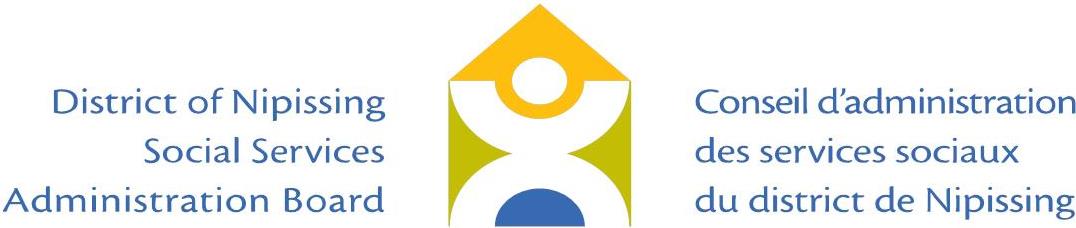 District of Nipissing Social Services Administration BoardI,    _________________________, of _____________________,     (Name of Candidate/Nominee)                (Qualifying Address)and ______________________ ,   ___________ hereby put forward              (Mailing Address)                (Postal Code)my name as a candidate for the office of DSSAB member representing Territory Without Municipal Organization (TWOMO) and I further declare that I am legally qualified to hold office for which I have been nominated._______________________________			___________________Signature of Candidate/Nominee                                   DateBusiness Phone: _______________Home Phone: _______________Cell Phone: _______________Fax #:   _______________                E-Mail: _______________Note: A person who has been nominated may withdraw his/her nomination by filing a written withdrawal with the Returning Officer by 2:00 p.m. on August 19, 2022.A candidate who is running for municipal office may run as a member to represent DSSAB but, if elected to both positions, is permitted to hold only one office.